Course: SBI PO PreSubject: Quadratic InequalitiesTime:10 MinutesPublished Date: 14th June 2020Directions (1-15): In the following two equations questions numbered (I) and (II) are given. You have to solve both equations and Give answer Q1. 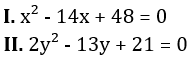 (a) If x > y(b) If x ≥ y (c) If y > x(d) If y ≥ x(e) If x = y or no relation can be establishedL1Difficulty 2QTags Quadratic InequalitiesQCreator Deepak RohillaQ2. 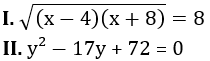 (a) If x > y(b) If x ≥ y (c) If y > x(d) If y ≥ x(e) If x = y or no relation can be establishedL1Difficulty 2QTags Quadratic InequalitiesQCreator Deepak RohillaQ3.  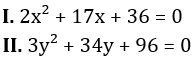 (a) If x > y(b) If x ≥ y (c) If y > x(d) If y ≥ x(e) If x = y or no relation can be establishedL1Difficulty 2QTags Quadratic InequalitiesQCreator Deepak RohillaQ4. 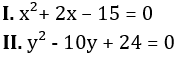 (a) If x > y(b) If x ≥ y (c) If y > x(d) If y ≥ x(e) If x = y or no relation can be establishedL1Difficulty 2QTags Quadratic InequalitiesQCreator Deepak RohillaQ5. 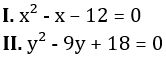 (a) If x > y(b) If x ≥ y (c) If y > x(d) If y ≥ x(e) If x = y or no relation can be establishedL1Difficulty 2QTags Quadratic InequalitiesQCreator Deepak RohillaQ6.	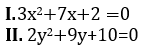 (a) if x > y(b) if x ≥ y(c) if x < y(d) if x ≤ y(e) if x = y or there is no relation between ‘x’ and ‘y’.L1Difficulty 2QTags Quadratic InequalitiesQCreator Deepak RohillaQ7.	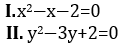 (a) if x > y(b) if x ≥ y(c) if x < y(d) if x ≤ y(e) if x = y or there is no relation between ‘x’ and ‘y’.L1Difficulty 2QTags Quadratic InequalitiesQCreator Deepak RohillaQ8.	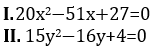 (a) if x > y(b) if x ≥ y(c) if x < y(d) if x ≤ y(e) if x = y or there is no relation between ‘x’ and ‘y’.L1Difficulty 2QTags Quadratic InequalitiesQCreator Deepak RohillaQ9.	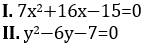 (a) if x > y(b) if x ≥ y(c) if x < y(d) if x ≤ y(e) if x = y or there is no relation between ‘x’ and ‘y’.L1Difficulty 2QTags Quadratic InequalitiesQCreator Deepak RohillaQ10.	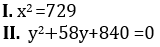 (a) if x > y(b) if x ≥ y(c) if x < y(d) if x ≤ y(e) if x = y or there is no relation between ‘x’ and ‘y’.L1Difficulty 2QTags Quadratic InequalitiesQCreator Deepak RohillaQ11. 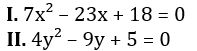 (a) if x > y(b) if x ≥ y(c) if y > x(d) if y ≥ x(e) if x = y or no relation can be established L1Difficulty 2QTags Quadratic InequalitiesQCreator Deepak RohillaQ12.	 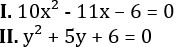 (a) if x > y(b) if x ≥ y(c) if y > x(d) if y ≥ x(e) if x = y or no relation can be established L1Difficulty 2QTags Quadratic InequalitiesQCreator Deepak RohillaQ13.	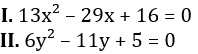 (a) if x > y(b) if x ≥ y(c) if y > x(d) if y ≥ x(e) if x = y or no relation can be established L1Difficulty 2QTags Quadratic InequalitiesQCreator Deepak RohillaQ14.	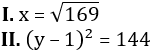 (a) if x > y(b) if x ≥ y(c) if y > x(d) if y ≥ x(e) if x = y or no relation can be established L1Difficulty 2QTags Quadratic InequalitiesQCreator Deepak RohillaQ15.	 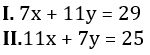  (a) if x > y(b) if x ≥ y(c) if y > x(d) if y ≥ x(e) if x = y or no relation can be established L1Difficulty 2QTags Quadratic InequalitiesQCreator Deepak RohillaSolutionsS1. Ans.(a)Sol. 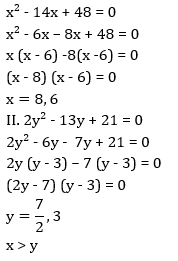 S2. Ans.(d)Sol. 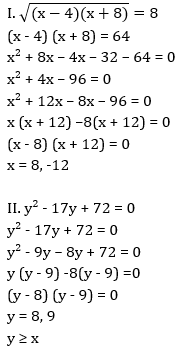 S3. Ans.(a)Sol. 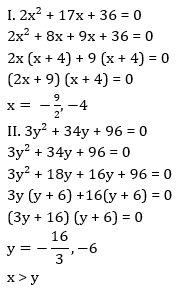 S4. Ans.(c)Sol. 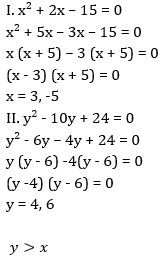 S5. Ans.(e)Sol. 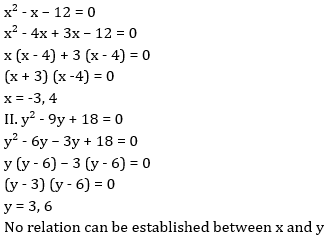 S6. Ans.(b)Sol.  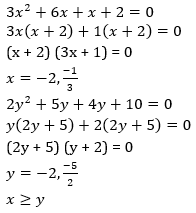 S7. Ans.(e)Sol. 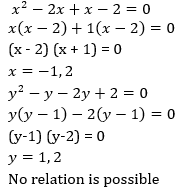 S8. Ans.(a)Sol.  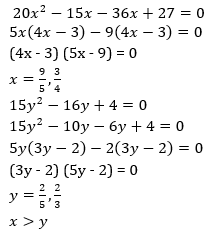 S9. Ans.(e)Sol. . 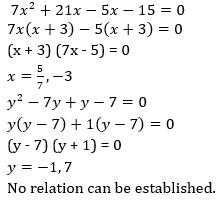 S10. Ans.(a)Sol. 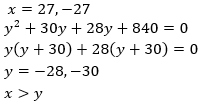 S11. Ans.(a)Sol. 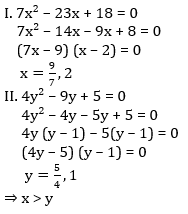 S12. Ans.(a)Sol. 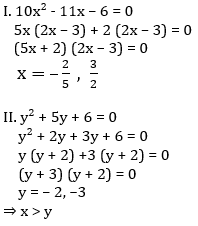 S13. Ans.(b)Sol.  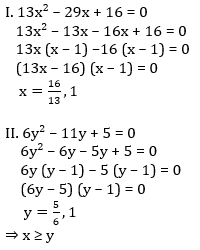 S14. Ans.(b)Sol. 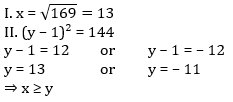 S15. Ans.(c)Sol.  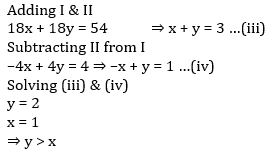 